Anexa nr.1la Regulamentul privind particularitățile de desemnare și înregistrare a candidaților la alegerile locale H O T Ă R Î R Ecu privire la stabilirea locului şi timpului recepționării cererilor de eliberare a listelor de subscripție candidaților independenți, a cererilor de înregistrare a grupurilor de inițiativă și a documentelor necesare pentru înregistrarea concurenților la alegerile locale Prin Hotărîrea________________ nr. _____ din „_____” ___________ 20__, a fost stabilită data de „_____” ___________ 20__ pentru desfășurarea alegerilor locale.În temeiul art. 49 alin. (1) și (2), art. 138 din Codul electoral nr. 1381/1997 și conform prevederilor Regulamentului privind particularitățile de desemnare și înregistrare a candidaților la alegerile locale, aprobat prin hotărîrea Comisiei Electorale Centrale nr. _____/2019, ale Regulamentului cu privire la procedurile de tragere la sorţi, aprobat prin hotărîrea Comisiei Electorale Centrale nr. 1729/2018, Consiliul electoral de circumscripție hotărăşte:1. Recepționarea cererilor privind eliberarea listelor de subscripție candidaților independenți pentru funcția de primar și/sau consilier al consiliului local, a cererilor privind înregistrarea grupurilor de inițiativă, a documentelor depuse în vederea înregistrării în calitate concurent electoral se va efectua de la data de „_____” ___________ 20__  și pînă la data de „_____” ___________ 20__, pe adresa: _______________________, după cum urmează:a)	____________________, între orele _____________;b)	 ____________________, între orele _____________.2. Se constituie Comisia de tragere la sorţi în vederea stabilirii ordinii de primire a documentelor conform pct. 1 din prezenta hotărîre, în următoarea componență:- ______________ – președinte;- ______________ – membru;- ______________ – membru;- ______________ – membru supleant;- ______________ – membru supleant.3. Prezenta hotărîre intră în vigoare la data de „_____” ___________ 20__/adoptării, fiind adusă la cunoștința publică.Preşedintele consiliului electoral de circumscripţie 	                    ____________                _________________                                                            semnătura 	                     numele, prenumeleL.Ş.Secretarul consiliului electoral de circumscripţie	                     ____________                _________________                                                semnătura                                   numele, prenumeleAnexa nr. 2la Regulamentul privind particularitățile de desemnare și înregistrare a candidaților la alegerile locale DISPOZIŢIA Nr. __________ ___________ 20__						______________________         (data, luna, anul)                                                                                                                                               (denumirea localității)Cu privire la constituirea grupului de lucru pentru recepționarea și verificarea documentelor pentru înregistrarea candidaților la  funcția de primar și/sau consilier al consiliului local în circumscripția electorală ___________________ nr. ___ În temeiul art. 49, art. 137 şi art. 138 din Codul electoral nr. 1381/1997, al Regulamentului privind particularitățile de desemnare și înregistrare a candidaților la alegerile locale, aprobat prin hotărîrea Comisiei Electorale Centrale nr. _____ din ____________,DISPUN:Se constituie grupul de lucru pentru recepționarea și verificarea documentelor  pentru înregistrarea candidaților la funcția de primar și/sau consilier al consiliului local, în următoarea componență:_________________, coordonator;     (nume, prenume)_________________, membru;    (nume, prenume)_________________, membru.      (nume, prenume)Coordonatorul grupului de lucru asigură organizarea procesului de verificare a setului de documente repartizat spre examinare, evidența zilnică a repartizării dosarelor ce conțin liste de subscripție spre verificare, întocmirea notelor informative și elaborarea proiectelor de hotărîri privind rezultatele verificării. Membrii grupurilor de lucru vor semna declarația de confidențialitate privind protecția datelor cu caracter personal, în corespundere cu prevederile legislației în vigoare.Prezenta dispoziție se aduce la cunoștința publică prin afișare la sediul consiliului.PreședinteleConsiliul electoral de circumscripție_______________ nr.______                          _______________   ______________________                                                                                                   (semnătura)                                      (nume, prenume)Anexa nr. 3la Regulamentul privind particularitățile de desemnare și înregistrare a candidaților la alegerile locale Consiliul electoral al circumscripției electorale________________________________nr. ____CERERE 	În conformitate cu art. 46, 47 și 138 din Codul electoral nr. 1381/ 1997, subsemnatul(a) _________________________________________________________________ ,(numele, prenumele candidatului)solicit înregistrarea grupului de inițiativă în număr de _______ membri, eliberarea legitimațiilor membrilor grupului și a listelor de subscripție în vederea colectării semnăturilor pentru a fi susținut în calitate de candidat la funcția de primar și/sau consilier al consiliului local ____________________________________________. (denumirea consiliului local/localității în care candidează candidatul)Anexez la prezenta următoarele documente: Procesul-verbal al şedinţei adunării de constituire a grupului de inițiativă pentru susținerea candidatului ______________________________ la funcția de primar și/sau consilier al ________________________- ______ file. Lista membrilor grupului de inițiativă, în limba română - ____ file, inclusiv versiunea electronică a listei care nu conține rubrica „Semnătura” prezentată pe ______________________.                                                                                                                                                                                  (disc, card de memorie, e-mail)Copia de pe buletinul de identitate al candidatului, cu fişa de însoţire - _______ file.Demersul în formă scrisă al conducătorului grupului de iniţiativă privind desemnarea persoanei responsabile de finanţele grupului de iniţiativă (trezorierul) - _______ file (după caz).Declar pe propria răspundere că datele înscrise în documentele anexate sînt veridice și pot fi utilizate pentru a fi procesate şi verificate în vederea înregistrării grupului de inițiativă, elaborării de studii statistice, precum şi făcute publice, cu respectarea prevederilor Legii nr. 133/2011 privind protecţia datelor cu caracter personal. ________________________________                                                 ____________________                      (Numele, prenumele candidatului                                                                                                                       (semnătura)                  la funcţia de primar/consilier)„ _____”___________ 20___Anexa nr. 4la Regulamentul privind particularitățile de desemnare și înregistrare a candidaților la alegerile locale Consiliul electoral al circumscripției electorale ________________ nr. ____CERERESubsemnatul(a)________________________________________________, domiciliat(ă)(numele, prenumele)pe adresa_____________________________________________________________________ , intenționez să candidez la funcția de ________________________________________________                                                       (primar și/sau consilier) al _________________________________ la alegerile locale din ________________________                   ( denumirea consiliului local localității)                                                                                 (data desfășurării scrutinului)și rog să-mi eliberați liste de subscripție pentru colectarea a ______ semnături.____  _____________________20__                                    _________________________                                 (data, luna)                                                                                                                        (semnătura)       Anexa nr. 5la Regulamentul privind particularitățile de desemnare și înregistrare a candidaților la alegerile locale PROCES-VERBAL      al ședinței adunării de constituire a grupului de inițiativă pentru susținerea candidatului  ______________________________________ la funcția de ____________________________                    (nume, prenume)                                                                                                                     (primar/consilier local)______________________________________________________________________________                                                                                 (denumirea consiliului local/localității în care candidează candidatul)Data desfășurării adunării:  „____” ______________ 20__ Prezenți ________ cetățeni cu drept de vot.Ordinea de ziCu privire la inițiativa de susținere a candidatului la funcția de primar și/sau consilier al consiliului local*.Cu privire la constituirea grupului de inițiativă pentru colectarea semnăturilor susținătorilor candidatului la funcția de primar și/sau consilier al consiliului local.Cu privire la alegerea conducătorului grupului de inițiativă.Cu privire la delegarea competenței conducătorului grupului de a înainta cereri de modificare și/sau completare a listei membrilor grupului de inițiativă.Cu privire la delegarea competenței conducătorului grupului de a desemna persoana responsabilă de finanțele grupului (trezorierul).1. S-a examinat: ________________________________________________________________________________________________________________________________________Au luat cuvîntul: ____________________________________________________________________________________________________________________________________________S-a propus:  ________________________________________________________________________________________________________________________________________________Rezultatele votării: Pentru__________; Împotrivă__________; Abținere___________.S-a decis: __________________________________________________________________________________________________________________________________________________2. S-a examinat: _______________________________________________________________________________________________________________________________________Au luat cuvîntul: ____________________________________________________________________________________________________________________________________________S-a propus:  ________________________________________________________________________________________________________________________________________________Rezultatele votării: Pentru__________; Împotrivă__________; Abținere___________.S-a decis**: _________________________________________________________________________________________________________________________________________________* În cazul în care este o susținută o singură persoană atît pentru funcția de primar, cît și pentru funcția de consilier al consiliului local, în procesul-verbal va fi făcută în mod obligatoriu o mențiune în acest sens**Lista membrilor grupului de inițiativă se anexează3. S-a examinat: ________________________________________________________________________________________________________________________________________Au luat cuvîntul: ____________________________________________________________________________________________________________________________________________S-a propus:  ________________________________________________________________________________________________________________________________________________Rezultatele votării: Pentru__________; Împotrivă__________; Abținere___________.S-a decis**: ________________________________________________________________________________________________________________________________________________**Se indică numele, prenumele, anul naşterii, domiciliul/reședința, studiile, profesia, funcţia, locul de muncă al conducătorului grupului de inițiativă.4. S-a examinat: _______________________________________________________________________________________________________________________________________Au luat cuvîntul: ____________________________________________________________________________________________________________________________________________S-a propus:  ________________________________________________________________________________________________________________________________________________Rezultatele votării: Pentru__________; Împotrivă__________; Abținere___________.S-a decis: __________________________________________________________________________________________________________________________________________________5. S-a examinat: _______________________________________________________________________________________________________________________________________Au luat cuvîntul: ____________________________________________________________________________________________________________________________________________S-a propus:  ________________________________________________________________________________________________________________________________________________Rezultatele votării: Pentru__________; Împotrivă__________; Abținere___________.S-a decis: ______________________________________________________________________________________________________________________________________________________________________________________                                       _______________(Numele, prenumele candidatului la funcția de                                                                                                          (semnătura)primar/consilier)                                          _______________________________________                                 _______________(Numele, prenumele conducătorului grupului de inițiativă)                                                                                         (semnătura)                                                       Anexă la procesul-verbal din “___” _______________ 20___al şedinţei adunării de constituire a grupului de inițiativăL I S T Amembrilor grupului de inițiativă pentru susținerea candidatului _________________________________________________________________                                                                                                                                                                                              (numele, prenumele candidatului)la funcția de __________________________în___________________________________________________________________________________                                       ( denumirea funcției)                                                                                                              (denumirea consiliului local/localității în care candidează candidatul)Subsemnații, membri ai grupului de inițiativă, ne exprimăm consimţămîntul de a participa la colectarea semnăturilor pentru susținerea candidatului _________________________ la funcția de primar și/sau consilier al consiliului local şi declarăm pe propria răspundere că nu am dat consimţămîntul în scris de a susține un alt candidat pentru funcția respectivă, că datele personale înscrise sînt veridice și pot fi utilizate pentru a fi procesate şi verificate în vederea înregistrării grupului de inițiativă, elaborării de studii statistice, precum şi făcute publice, cu respectarea prevederilor Legii nr. 133/2011 privind protecția datelor cu caracter personal, fapt pentru care ne înscriem şi semnăm:____________*Se va indica cu majuscule corespunzător literele F (feminin) sau M (masculin)**Membrul grupului de inițiativă, care are înregistrare la domiciliu şi la reşedinţă, înscrie adresa de la reşedinţa valabilă***Semnătura aplicată trebuie să corespundă specimenului semnăturii din actul de identitateAnexa nr. 6la Regulamentul privind particularitățile de desemnare și înregistrare a candidaților la alegerile locale HOTĂRÎREcu privire la cererea de înregistrare a grupului de iniţiativă pentru susținereadlui/dnei ____________________________, candidat la funcția de _______________                                 (nume, prenume)                                                                                                (primar/consilier local)al  ____________________________________________________________________                                                       (denumirea consiliului local/localității în care candidează candidatul)nr. _____                                                                                                          din __ ________20__La data de ___________________, dl/dna ___________________, a depus cererea privind înregistrarea grupului de inițiativă pentru susținerea sa în calitate de candidat la funcția de primar/consilier al consiliului local în ___________________________________________,                                                                        (denumirea unității administrativ-teritoriale) însoțită de următoarele documente: Procesul-verbal al ședinței adunării de constituire a grupului de inițiativă pentru susținereacandidatului ____________________ la funcția de _____________al ___________________.2. Lista membrilor grupului de inițiativă.3. Copia de pe actul de identitate al candidatului.Potrivit procesului-verbal, la data de ____________, a avut loc  ședința de  constituire a grupului de inițiativă pentru susținerea candidatului la funcția de ________________________, iar în calitate de conducător al grupului de inițiativă a fost ales __________________________.În cadrul examinării listei membrilor grupului de inițiativă pentru susținerea dl/dnei_________________________________ în calitate de candidat la funcția de primar/ consilier al consiliului local, s-a stabilit că cele __________ de persoane propuse în calitate de membri ai grupului de inițiativă întrunesc cerințele legale pentru înregistrare. Examinînd celelalte documentele prezentate, consiliul electoral de circumscripție constată că acestea au fost întocmite cu respectarea cerințelor legale stabilite în acest sens.În temeiul art. 29, art. 46, art. 49, art. 138 din Codul electoral nr.1381/1997 și pct. 23, pct. 25 din Regulamentul privind particularitățile de desemnare și înregistrare a candidaților la alegerile locale, aprobat prin hotărîrea Comisiei Electorale Centrale nr. ____/2019, Consiliul electoral al circumscripției electorale nr. ________________________________________ h o t ă r ă ș t e:1. Se înregistrează grupul de iniţiativă în număr de ___  persoane (conform anexei), pentru colectarea semnăturilor în vederea susținerii în calitate de candidat a dlui/dnei ____________________la funcția de ____________________ al_______________________.2. Se confirmă în calitate de conducător al grupului de inițiativă dl/dna _______________.3. Prezenta hotărîre intră în vigoare la data adoptării și se aduce la cunoștința publică.Preşedintele consiliului electoral de circumscripţie 	                    ____________                _________________                                                            semnătura 	                     numele, prenumeleL.Ş.Secretarul consiliului electoral de circumscripţie	                     ____________                _________________                                                semnătura                                   numele, prenumeleAnexă lahotărîrea consiliului electoral de circumscripție nr. ___ _______________________nr. ___ din __ ____________LISTAmembrilor grupului de inițiativă pentru colectarea semnăturilorîn vederea susținerii dlui / dnei _______________________________________________în calitate de candidat la                                                                                      (nume, prenume)funcția de _____________________al _________________________________________                                           (primar/consilier local)                    (denumirea consiliului local/localității în care candidează candidatul)Anexa nr. 7la Regulamentul privind particularitățile de desemnare și înregistrare a candidaților la alegerile locale DOSAR NR. _____/________/__________________________________________________________       (denumirea circumscripției)A PREDAT: _______________________________________                     __________________                                                 (numele, prenumele candidatului)                                                                                                (semnătura)A RECEPȚIONAT: _________________________________________       _________________                                                                        (numele, prenumele membrului grupului de lucru)                                           (semnătura)DATA: „_____” ___________________ 20____Anexa nr. 8la Regulamentul privind particularitățile de desemnare și înregistrare a candidaților la alegerile locale Nr. _____ din „____” ____________ 20Consiliul electoral de circumscripție______________________________ nr. ___DEMERS	În conformitate cu art. 49, art. 136 şi art. 137 din Codul electoral nr. 1381/1997, _________________________ al  __________________________________________________                       (organul competent)                                                                  (denumirea formațiunii politice/blocului electoral)  solicită înregistrarea în calitate de concurent electoral la alegerile locale din _______________.	În acest scop, se depun următoarele documente pentru înregistrarea listei de candidaţi:Procesul-verbal (extras) al şedinţei __________________________________________ privind desemnarea candidatului la funcţia de primar/listei de candidaţi la funcţia de consilier în consiliul local - _______ file. Lista candidaţilor la funcţia de consilier al consiliului local pentru alegerile locale din ___ ____________ 20___, în limba română, prezentată în versiune electronică pe ________________.                                                                                                                                                                                        (disc, card de memorie, e-mail)Datele biografice ale candidatului - _____ exemplare.Declaraţia privind consimţămîntul de a candida la funcţia de primar/consilier în consiliul local, conţinînd şi declaraţia pe propria răspundere despre lipsa interdicţiilor legale/judecătorești de a candida - ______ exemplare.Declaraţia de avere și interese personale a candidatului pentru ultimii 2 ani anteriori anului în care se desfășoară alegerile, în conformitate cu Legea privind declararea averii și intereselor personale ______ exemplare.Declarația pe propria răspundere - ______ exemplare.Declaraţia candidatului pentru funcţia de primar privind suspendarea, pe termenul mandatului, a funcţiilor incompatibile cu funcţia de primar, în cazul în care persoana dată este aleasă şi validat mandatul______ exemplar.Declaraţia despre suspendarea, pe durata campaniei electorale, a funcţiilor deţinute pentru persoanele care cad sub incidenţa art. 13 alin. (3) din Codul electoral - ______ exemplare.Copia de pe actul de identitate al candidatului - ______ exemplare.După caz, decizia/procura ce atestă împuternicirile privind depunerea documentelor pentru înregistrare în calitate de concurent electoral.În cazul blocului electoral, se prezintă copia hotărîrii Comisiei Electorale Centrale privind înregistrarea acestuia.           „ _____”   ___________ 20___Conducătorul organului competent                                                                                                                                                                     al formațiunii politice/blocului electoral                                                             ____________                                                                                                                                                                                                                                                                                                                              semnăturaConsiliul electoral de circumscripție______________________________ nr. ___DEMERS	În conformitate cu art. 49, art. 136 şi art. 138 din Codul electoral nr. 1381/1997, subsemnatul(a) ________________________________________________________________ ,                                       (numele, prenumele candidatului independent)solicit înregistrarea în calitate de concurent electoral la alegerile locale din ____________ 20___.	În acest scop, prezint următoarele documente pentru înregistrare:Listele de subscripţie cu numărul suficient de semnături ale susţinătorilor candidatului independent:nr. listelor de subscripţie ________________________________________, numărul semnăturilor ________________, nr. listelor de subscripţii necompletate _____________________________.Datele biografice ale candidatului - _____ file.Declaraţia privind consimţămîntul de a candida la funcţia de primar/ consilier în consiliul local, conţinînd şi declaraţia pe propria răspundere despre lipsa interdicţiilor legale/judecătoreşti de a candida - ______ file.Declaraţia de avere și interese personale a candidatului pentru ultimii 2 ani anteriori anului în care se desfășoară alegerile, în conformitate cu Legea privind declararea averii și intereselor personale______ file.Declarația pe propria răspundere- ______ file.Declaraţia candidatului pentru funcţia de primar privind suspendarea, pe termenul mandatului, a funcţiilor incompatibile cu funcţia de primar, în cazul în care persoana dată este aleasă şi validat mandatul - ___file.Declaraţia despre suspendarea, pe durata campaniei electorale, a funcţiilor deţinute – pentru persoanele care cad sub incidenţa art. 13 alin. (3) din Codul electoral - ______ file.Simbolul electoral în versiune electronică pe suport ______ şi pe hîrtie în culori alb-negru cu descrierea deplină (în cazul în care candidatul are simbol electoral).Copia de pe actul de identitate - ______file.Demersul privind confirmarea reprezentantului cu drept de vot consultativ (după caz).Demersul privind confirmarea persoanei responsabile de finanțe (trezorier), după caz.             „ _____”   ___________ 201_                                                        _____________                                                                                                                                                     semnătura                                                                                                                      Anexa nr. 9la Regulamentul privind particularitățile de desemnare și înregistrare a candidaților la alegerile locale Proces-verbal al şedinţei (sau, după caz, extras din procesul-verbal)(organul competent conform statutului partidului, a altei organizaţii social-politice sau a blocului electoral)nr.________                                                                    din „____” ______________ 20__ Membri aleşi ____Prezenţi ____Absenţi ____A prezidat _______________________________________________________________Ordinea de ziCu privire la desemnarea candidatului la funcţia de primar.Cu privire la desemnarea listei de candidaţi la funcţia de consilier în consiliul local.Cu privire la desemnarea reprezentantului cu drept de vot consultativ în consiliul electoral de circumscripţie.*Cu privire la desemnarea persoanei împuternicite să depună setul de documente pentru înregistrare în calitate de concurent electoral (după caz) și/sau pentru modificarea listelor de candidați. 	1. S-a examinat: ___________________________________________________________________________________________________________________________		Au luat cuvîntul: ________________________________________________________________________________________________________________________________S-a propus:  ____________________________________________________________________________________________________________________________________Rezultatele votării: Pentru__________; Împotrivă__________; Abținere___________.S-a decis: ______________________________________________________________________________________________________________________________________2. S-a examinat: ___________________________________________________________________________________________________________________________		Au luat cuvîntul: _________________________________________________________S-a propus:  ____________________________________________________________________________________________________________________________________Rezultatele votării: Pentru__________; Împotrivă__________; Abținere___________.S-a decis: _____________________________________________________________________________________________________________________________________Lista candidaţilor se anexează.**3. S-a examinat:  ___________________________________________________Au luat cuvîntul: ________________________________________________________________________________________________________________________________S-a propus:  ____________________________________________________________________________________________________________________________________Rezultatele votării: Pentru__________; Împotrivă__________; Abținere___________.S-a decis:   ___________________________________________________________________________________________________________________________________Numele, prenumele, anul naşterii, domiciliul, studiile, profesia, funcţia, locul de muncă al reprezentantului cu drept de vot consultativ: ____________________________________________________________________________________________________4. S-a examinat:  ________________________________________________________________________________________________________________________Au luat cuvîntul: ______________________________________________________________________________________________________________________________S-a propus:  __________________________________________________________________________________________________________________________________Rezultatele votării: Pentru__________; Împotrivă__________; Abținere___________.S-a decis:  _______________________________________________________________________________________________________________________________________________________________________                                       _______________Numele, prenumele preşedintelui şedinţei sau,  după caz,                                                          semnăturaale altor persoane împuternicite, conform prevederilor statutare ale formaţiunii politice                                                                                                                      L.Ş._______________________________________________*Punctul 3 – cu titlu de recomandare.**Numărul de candidaţi incluşi în listă trebuie să conțină minim ½ din numărul mandatelor prevăzute pentru circumscripția electorală respectivă și plus maxim 5 candidați supleanți. L I S T A*candidaţilor la funcţia de consilier al consiliului sătesc (comunal), orăşenesc (municipal), raional___________________________________________                                                                                                                                                                     (denumirea satului (comunei), oraşului, municipiului, raionului, UTA Găgăuzia) pentru alegerile locale din ___ ___________ 20___ din partea _________________________________________________________________________                                                                                                                                                                                                            (denumirea partidului, ,altei organizaţii social-politice, blocului electoral)____________*Anterior completării listei, candidații la funcția de consilier își vor exprima verbal consimțămîntul privind includerea în listă a datelor cu caracter personal și procesarea acestora cu respectarea prevederilor Legii nr. 133/2011 privind protecția datelor cu caracter personal.**Se indică doar localitatea (municipiul/ raionul, oraşul/ comuna/ satul). Anexa nr. 10la Regulamentul privind particularitățile de desemnare și înregistrare a candidaților la alegerile locale Datele biografice*ale candidatului la funcția de primar/consilier ____________________________________________(denumirea satului (comunei), orașului, municipiului, raionului, UTA Găgăuzia)la alegerile locale din _____________________                                                                (data desfășurării)din partea **________________________________Numele _______________________ 2.  Prenumele ___________________________***Фамилия____________________             Имя_______________________________3. Ziua, luna şi anul naşterii  _________________________________________________4. Locul naşterii ___________________________  ______________________________                                              (localitatea)                                     (țara)5. Sexul:          M                 F6. Cetăţenia:          MDA             Alta7. Studiile:         medii           medii de specialitate          superioare          postuniversitare8. Gradul didactic/ titlul ştiinţific_____________________________________________9. Profesia: ______________________________________________________________10. Funcţia: _____________________________________________________________11. Locul de muncă: ______________________________________________________12. Starea civilă:      căsătorit                   necăsătorit13 Domiciliul: _______________________                ____________________________                                 raion/mun.                                                                       oraș/comună/satstr.___________________________________________    nr.____   bloc___   ap.___14. Telefon: serv. _______________                    dom. _______________                    mob. _______________15. Buletin de identitate: seria___ nr. ____________ data eliberării _____________                                        IDNP _________________16. Alte date biografice:__________________________________________________________________________________________________________________________________________________________           „ _____”   ___________ 20__                                                          _____________                                                                                                                                                     semnătura        * Datele incluse în prezentul document vor fi procesate cu respectarea prevederilor Legii nr. 133/2011 privind protecția datelor cu caracter personal.** Se completează de către candidatul desemnat din partea formațiunii politice/ blocului electoral.   *** Se completează obligatoriu de către candidatul la funcția de primar și de către candidatul independent la funcția de consilier al consiliului local.                                                                           Anexa nr. 11la Regulamentul privind particularitățile de desemnare și înregistrare a candidaților la alegerile locale Consiliul electoral al circumscripției electorale________________________________ nr. ____DECLARAŢIE*privind consimţămîntul de a candida la funcţiade primar/consilier ____________________________________________                                                  (denumirea satului (comunei), orașului, municipiului, raionului, UTA Găgăuzia)	Subsemnatul(a)_______ ___________________________________________________ ,cetăţean al Republicii Moldova, conform art. 46 alin. (5) lit. b) şi art. 49 alin.(1) lit. d) din Codul electoral nr. 1381/1997, îmi dau consimţămîntul de a candida la funcţia de primar/consilier al____________________________________________________________________________(denumirea satului (comunei), oraşului, municipiului, raionului, UTA Găgăuzia)din partea** ___________________________________________________________________la alegerile locale din data de ________________ şi declar pe propria răspundere că nu am fost supus(ă) interdicţiilor legale/judecătoreşti de a candida.      Data completării _________________________	      Semnătura______________________________________*Declaraţia se completează personal de candidat. ** Se indică denumirea formațiunii politice/ blocului electoral/ sau candidat independent.Anexa nr. 12la Regulamentul privind particularitățile de desemnare și înregistrare a candidaților la alegerile locale Consiliul electoral al circumscripției electorale________________________________ nr. ____Declaraţie*Subsemnatul(a),____________________________________________________, deţinînd funcţia de _____________________________________________________________________ la _________________________________________________________________________,  candidat la funcţia de primar/consilier la alegerile locale din „__”___________ 20__, în _____________________________________________________________________________                                                                  (denumirea consiliului local/localității)în conformitate cu art.49 alin.(1) lit.e) din Codul electoral, declar pe propria răspundere că: În perioada 1 ianuarie 20__ - 31 decembrie 20___ am realizat următoarele venituri:Prezenta declaraţie este un act public şi răspund potrivit legii pentru caracterul inexact sau incomplet al datelor prezentate.Data completării _________________________	      Semnătura_________________________Anexa nr. 13la Regulamentul privind particularitățile de desemnare și înregistrare a candidaților la alegerile locale Consiliul electoral al circumscripției electorale________________________________nr. ____DECLARAŢIE*pe propria răspundere privind lipsa interdicțiilor legale de a candida	Subsemnatul(a) ____________________________________________________,  candidat la funcţia primar/consilier al ______________________________________________                                                                                      (denumirea satului (comunei), oraşului, municipiului, raionului, UTA Găgăuzia)de pe lista** __________________________________________________________________ ,la alegerile locale din ____________, în conformitate cu art. 49 alin. (1) lit. f) din Codul electoral, (data desfășurării)declar pe propria răspundere că nu am fost supus(ă) interdicţiilor legale/judecătoreşti de a candida sau ocupa funcții publice, precum și în privința mea nu există acte de constatare rămase definitive referitoare la regimul declarării averilor și intereselor personale, la stările de incompatibilitate și la confiscarea averii nejustificate, acte care nu sînt prescrise.      Data completării _________________________	      Semnătura______________________________________*Declarația se completează personal de candidat. ** Se indică denumirea formațiunii politice/ blocului electoral/ sau candidat independent.Anexa nr. 14la Regulamentul privind particularitățile de desemnare și înregistrare a candidaților la alegerile locale Consiliul electoral al circumscripției electorale________________________________ nr. ____DECLARAŢIE*despre suspendarea din funcţie	Subsemnatul(a) __________________________________________________________,  candidat la funcţia primar/consilier al _______________________________________________                                                                                      (denumirea satului (comunei), oraşului, municipiului, raionului, UTA Găgăuzia)din partea** __________________________________________________________________ ,la alegerile locale din ____________, în conformitate cu art. 13 alin. (3) şi art. 49 alin. (1) lit. i)                                                         (data desfășurării)din Codul electoral nr. 1381/1997, declar pe propria răspundere că din momentul înregistrării îmi suspend, pe durata campaniei electorale, activitatea în funcţia de________________________________________________________________________________________________________ , fapt despre care voi informa imediat în scris consiliul electoral de circumscripție.       Data completării _________________________	      Semnătura_______________________________________________* Declarația se completează personal de candidatul care deține una dintre următoarele funcții: viceprim-ministru, ministru, membru din oficiu al Guvernului, conducător al autorității publice centrale, președinte şi vicepreședinte de raion, primar, viceprimar, pretor, vicepretor.** Se înscriu denumirea formațiunii politice/ blocului electoral/ sau cuvintele „candidat independent”.Anexa nr. 15la Regulamentul privind particularitățile de desemnare și înregistrare a candidaților la alegerile locale Consiliul electoral al circumscripției electorale________________________________ nr. ____DECLARAŢIE* privind suspendarea funcţiilor incompatibile cu funcţia de primar 	Subsemnatul(a),____________________________________________________, în conformitate cu art. 49 alin. (1) lit. h) din Codul electoral nr. 1381/1997, declar pe propria răspundere că, în cazul în care voi fi ales/aleasă şi mandatul de primar îmi va fi validat, voi abandona/îmi voi suspenda în termen de 30 de zile, pe durata mandatului, funcţiile incompatibile cu funcţia de primar.      Data completării _________________________	      Semnătura_______________________________________________*Declaraţia se completează personal de candidat. Anexa nr. 16la Regulamentul privind particularitățile de desemnare și înregistrare a candidaților la alegerile locale Act de transmitere-recepționare a documentelor electoralepentru înregistrarea candidatului la alegerile localePrin prezenta,  ___________________________________________________________,                                                            (numele, prenumele candidatului independent sau conducătorului formațiunii politice )în vederea înregistrării în calitate de concurent electoral la alegerile locale din „___” _____________ 20___ TRANSMITE, iar Consiliul electoral al circumscripției electorale nr. ____, ______________________________  în persoana __________________________________________ RECEPŢIONEAZĂ:                                                  (numele, prenumele membrului Comisiei de recepționare)                                                                                                        A TRANSMIS                     __________________                        „ _____”___________ 20__                                                               (semnătura)A RECEPŢIONAT         __________________                            „ _____”___________ 20__                                                                              (semnătura)Anexa nr. 17la Regulamentul privind particularitățile de desemnare și înregistrare a candidaților la alegerile locale Modelul legitimației candidatului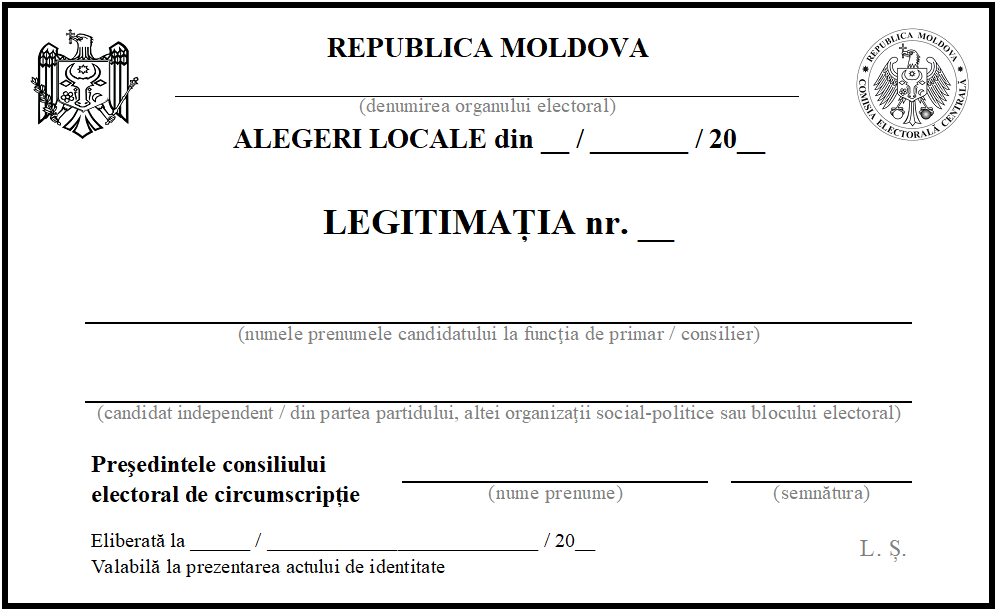 Anexa nr. 18la Regulamentul privind particularitățile de desemnare și înregistrare a candidaților la alegerile locale Declaraţie de confidenţialitatea membrului grupului de lucru pentru verificarea documentelor prezentate în vederea înregistrării candidaților la alegerile locale generale din ____________________                                                                                                                      (data alegerilor)_____________________________________________________(nume, prenume) _____  _________________ 20__                        Prin prezenta,  confirm faptul că în baza Dispoziției nr._____ din __________________________ a președintelui Consiliului electoral al circumscripției electorale ________________________________ nr. ____ deţin calitatea de membru al grupului de lucru pentru recepționarea şi verificarea documentelor depuse în vederea înregistrării candidaților pentru funcția de primar și/sau consilier al consiliului local şi am  sarcina de a verifica datele alegătorilor care susțin candidații independenți.Declar că sînt familiarizat(ă) cu prevederile Legii nr. 133/2011 privind protecţia datelor cu caracter personal şi ale Hotărîrii Guvernului nr. 1123 din 14 decembrie 2010 privind aprobarea cerinţelor faţă de asigurarea securităţii datelor cu caracter personal la prelucrarea acestora în cadrul sistemelor informaţionale de date cu caracter personal şi cunosc că:Date cu caracter personal reprezintă orice informaţie referitoare la o persoană fizică identificată sau identificabilă; Prelucrarea datelor cu caracter personal înseamnă orice operațiune sau serie de operațiuni care se efectuează asupra datelor, prin mijloace automate sau neautomate, cum ar fi colectarea, înregistrarea, organizarea, stocarea, adaptarea sau modificarea, extragerea, consultarea, utilizarea, dezvăluirea prin transmitere, diseminare sau în orice alt mod, alăturarea ori combinarea, blocarea, ștergerea sau distrugerea;	Datele trebuie să fie prelucrate doar în scopul stabilit de Comisia Electorală Centrală, în  mod corect,  acestea să fie exacte, adecvate, pertinente şi neexcesive şi conform prevederilor legii;În calitate de operator sînt obligat(ă) să asigur confidenţialitatea datelor, să nu le dezvălui terţilor, să nu extrag datele şi să nu efectuez copii de pe acestea în alt scop, decît cel stabilit;La prelucrarea datelor cu caracter personal, sînt obligat să întreprind măsuri necesare pentru protecţia datelor cu caracter personal împotriva accesului neautorizat la acestea, distrugerii, modificării, blocării, copierii, răspîndirii, precum şi împotriva altor acţiuni ilicite.  Mă angajez  ca, după primirea autorizării de către Comisia Electorală Centrală, să respect întocmai normele legale, să păstrez în deplină confidenţialitate informaţiile pe care le voi primi şi prelucra, să nu le utilizez decît în scopul stabilit şi să nu divulg aceste informaţii unui terț, inclusiv după încetarea activităţii de operator.Sînt conştient(ă) că, în cazul în care voi încălca prevederile prezentei declaraţii şi ale legislaţiei în domeniul protecţiei datelor cu caracter personal, voi purta răspunderea prevăzută  de art. 741 „Prelucrarea datelor cu caracter personal cu încălcarea legislaţiei privind protecţia datelor cu caracter personal”  din Codul contravenţional al Republicii Moldova. ________________________________________                                                                                                                                                                             (numele, prenumele membrului grupului de lucru)                                                                                     __________________________________________________                                                                                                                   (IDNP,actul de identitate, seria şi nr. )                                                               ________________________________________                                                                                        (domiciliul operatorului)________________________________________                                                                                         (semnătura)Nr.d/oNumelePrenumeleSexul*Data naşteriiIDNPIDNPIDNPIDNPIDNPIDNPIDNPIDNPIDNPIDNPIDNPIDNPIDNPDomiciliul/reşedinţa**Calitatea deținutăData semnăriiSemnătura***1conducător2membrumembruNr. d/o Numele  Prenumele Nr. d/oDenumirea unității administrativ-teritoriale de nivelul întîi (primăria) în care au fost colectate semnăturileNumărul de liste de subscripțieNumărul de semnături ale susținătorilorTotalTotalNr.d/oNumelePrenumeleSexulAnul naşteriiDomiciliul**Apartenenţa politicăIDNPIDNPIDNPIDNPIDNPIDNPIDNPIDNPIDNPIDNPIDNPIDNPIDNPProfesiaFuncțiaLoculdemuncăI. VENITURILE OBȚINUTE DE SUBIECTUL DECLARĂRII, DE MEMBRII FAMILIEI LUI ȘI DE CONCUBINUL/CONCUBINA LUI, ATÎT ÎN ȚARĂ CÎT ȘI ÎN STRĂINĂTATE I. VENITURILE OBȚINUTE DE SUBIECTUL DECLARĂRII, DE MEMBRII FAMILIEI LUI ȘI DE CONCUBINUL/CONCUBINA LUI, ATÎT ÎN ȚARĂ CÎT ȘI ÎN STRĂINĂTATE I. VENITURILE OBȚINUTE DE SUBIECTUL DECLARĂRII, DE MEMBRII FAMILIEI LUI ȘI DE CONCUBINUL/CONCUBINA LUI, ATÎT ÎN ȚARĂ CÎT ȘI ÎN STRĂINĂTATE I. VENITURILE OBȚINUTE DE SUBIECTUL DECLARĂRII, DE MEMBRII FAMILIEI LUI ȘI DE CONCUBINUL/CONCUBINA LUI, ATÎT ÎN ȚARĂ CÎT ȘI ÎN STRĂINĂTATE I. VENITURILE OBȚINUTE DE SUBIECTUL DECLARĂRII, DE MEMBRII FAMILIEI LUI ȘI DE CONCUBINUL/CONCUBINA LUI, ATÎT ÎN ȚARĂ CÎT ȘI ÎN STRĂINĂTATE I. VENITURILE OBȚINUTE DE SUBIECTUL DECLARĂRII, DE MEMBRII FAMILIEI LUI ȘI DE CONCUBINUL/CONCUBINA LUI, ATÎT ÎN ȚARĂ CÎT ȘI ÎN STRĂINĂTATE I. VENITURILE OBȚINUTE DE SUBIECTUL DECLARĂRII, DE MEMBRII FAMILIEI LUI ȘI DE CONCUBINUL/CONCUBINA LUI, ATÎT ÎN ȚARĂ CÎT ȘI ÎN STRĂINĂTATE II. BUNURI IMOBILE ÎN ȚARĂ ȘI/SAU ÎN STRĂINĂTATEII. BUNURI IMOBILE ÎN ȚARĂ ȘI/SAU ÎN STRĂINĂTATEII. BUNURI IMOBILE ÎN ȚARĂ ȘI/SAU ÎN STRĂINĂTATEII. BUNURI IMOBILE ÎN ȚARĂ ȘI/SAU ÎN STRĂINĂTATEII. BUNURI IMOBILE ÎN ȚARĂ ȘI/SAU ÎN STRĂINĂTATEII. BUNURI IMOBILE ÎN ȚARĂ ȘI/SAU ÎN STRĂINĂTATEII. BUNURI IMOBILE ÎN ȚARĂ ȘI/SAU ÎN STRĂINĂTATEA. TerenuriA. TerenuriA. TerenuriA. TerenuriA. TerenuriA. TerenuriA. Terenuri* Categorii: (1) agricol; (2) forestier; (3) intravilan; (4) extravilan; (5) alte categorii de terenuri aflate în circuitul civil.** Mod de dobîndire: (1) proprietate; (2) posesie; (3) alte contracte translative de posesie şi de folosinţă.*** Valoarea bunului: 1) valoarea cadastrală, în cazul în care terenul a fost evaluat de organele cadastrale, sau 2) valoarea terenului conform documentului care certifică proveniența acestuia.****Numele subiectului declarării, al membrului de familie sau al concubinului/concubinei acestuia.Notă. Subiecţii declarării care nu deţin bunurile în proprietate vor indica următoarele informaţii: localitatea, fără număr cadastral; categoria bunului; modul de dobîndire; anul dobîndirii; suprafaţa şi titularul bunului.* Categorii: (1) agricol; (2) forestier; (3) intravilan; (4) extravilan; (5) alte categorii de terenuri aflate în circuitul civil.** Mod de dobîndire: (1) proprietate; (2) posesie; (3) alte contracte translative de posesie şi de folosinţă.*** Valoarea bunului: 1) valoarea cadastrală, în cazul în care terenul a fost evaluat de organele cadastrale, sau 2) valoarea terenului conform documentului care certifică proveniența acestuia.****Numele subiectului declarării, al membrului de familie sau al concubinului/concubinei acestuia.Notă. Subiecţii declarării care nu deţin bunurile în proprietate vor indica următoarele informaţii: localitatea, fără număr cadastral; categoria bunului; modul de dobîndire; anul dobîndirii; suprafaţa şi titularul bunului.* Categorii: (1) agricol; (2) forestier; (3) intravilan; (4) extravilan; (5) alte categorii de terenuri aflate în circuitul civil.** Mod de dobîndire: (1) proprietate; (2) posesie; (3) alte contracte translative de posesie şi de folosinţă.*** Valoarea bunului: 1) valoarea cadastrală, în cazul în care terenul a fost evaluat de organele cadastrale, sau 2) valoarea terenului conform documentului care certifică proveniența acestuia.****Numele subiectului declarării, al membrului de familie sau al concubinului/concubinei acestuia.Notă. Subiecţii declarării care nu deţin bunurile în proprietate vor indica următoarele informaţii: localitatea, fără număr cadastral; categoria bunului; modul de dobîndire; anul dobîndirii; suprafaţa şi titularul bunului.* Categorii: (1) agricol; (2) forestier; (3) intravilan; (4) extravilan; (5) alte categorii de terenuri aflate în circuitul civil.** Mod de dobîndire: (1) proprietate; (2) posesie; (3) alte contracte translative de posesie şi de folosinţă.*** Valoarea bunului: 1) valoarea cadastrală, în cazul în care terenul a fost evaluat de organele cadastrale, sau 2) valoarea terenului conform documentului care certifică proveniența acestuia.****Numele subiectului declarării, al membrului de familie sau al concubinului/concubinei acestuia.Notă. Subiecţii declarării care nu deţin bunurile în proprietate vor indica următoarele informaţii: localitatea, fără număr cadastral; categoria bunului; modul de dobîndire; anul dobîndirii; suprafaţa şi titularul bunului.* Categorii: (1) agricol; (2) forestier; (3) intravilan; (4) extravilan; (5) alte categorii de terenuri aflate în circuitul civil.** Mod de dobîndire: (1) proprietate; (2) posesie; (3) alte contracte translative de posesie şi de folosinţă.*** Valoarea bunului: 1) valoarea cadastrală, în cazul în care terenul a fost evaluat de organele cadastrale, sau 2) valoarea terenului conform documentului care certifică proveniența acestuia.****Numele subiectului declarării, al membrului de familie sau al concubinului/concubinei acestuia.Notă. Subiecţii declarării care nu deţin bunurile în proprietate vor indica următoarele informaţii: localitatea, fără număr cadastral; categoria bunului; modul de dobîndire; anul dobîndirii; suprafaţa şi titularul bunului.* Categorii: (1) agricol; (2) forestier; (3) intravilan; (4) extravilan; (5) alte categorii de terenuri aflate în circuitul civil.** Mod de dobîndire: (1) proprietate; (2) posesie; (3) alte contracte translative de posesie şi de folosinţă.*** Valoarea bunului: 1) valoarea cadastrală, în cazul în care terenul a fost evaluat de organele cadastrale, sau 2) valoarea terenului conform documentului care certifică proveniența acestuia.****Numele subiectului declarării, al membrului de familie sau al concubinului/concubinei acestuia.Notă. Subiecţii declarării care nu deţin bunurile în proprietate vor indica următoarele informaţii: localitatea, fără număr cadastral; categoria bunului; modul de dobîndire; anul dobîndirii; suprafaţa şi titularul bunului.* Categorii: (1) agricol; (2) forestier; (3) intravilan; (4) extravilan; (5) alte categorii de terenuri aflate în circuitul civil.** Mod de dobîndire: (1) proprietate; (2) posesie; (3) alte contracte translative de posesie şi de folosinţă.*** Valoarea bunului: 1) valoarea cadastrală, în cazul în care terenul a fost evaluat de organele cadastrale, sau 2) valoarea terenului conform documentului care certifică proveniența acestuia.****Numele subiectului declarării, al membrului de familie sau al concubinului/concubinei acestuia.Notă. Subiecţii declarării care nu deţin bunurile în proprietate vor indica următoarele informaţii: localitatea, fără număr cadastral; categoria bunului; modul de dobîndire; anul dobîndirii; suprafaţa şi titularul bunului.B. Clădiri și construcțiiB. Clădiri și construcțiiB. Clădiri și construcțiiB. Clădiri și construcțiiB. Clădiri și construcțiiB. Clădiri și construcțiiB. Clădiri și construcții* Categorii: (1) apartament; (2) casă de locuit; (3) vilă; (4) spațiu comercial sau de producție; (5) garaj; (6) alte bunuri imobile, inclusiv cele nefinalizate.** Mod de dobîndire: (1) proprietate; (2) posesie; (3) uzufruct; (4) uz; (5) abitație; (6) alte contracte translative de posesie şi de folosinţă.*** Valoarea bunului: 1) valoarea cadastrală, în cazul în care bunul a fost evaluat de organele cadastrale, sau 2) valoarea bunului conform documentului care certifică proveniența acestuia.**** Numele subiectului declarării, al membrului de familie sau al concubinului/concubinei acestuia.Notă. Subiecţii declarării care nu deţin bunurile în proprietate vor indica următoarele informaţii: adresa, fără număr cadastral; categoria bunului; modul de dobîndire; anul dobîndirii; suprafaţa şi titularul bunului. * Categorii: (1) apartament; (2) casă de locuit; (3) vilă; (4) spațiu comercial sau de producție; (5) garaj; (6) alte bunuri imobile, inclusiv cele nefinalizate.** Mod de dobîndire: (1) proprietate; (2) posesie; (3) uzufruct; (4) uz; (5) abitație; (6) alte contracte translative de posesie şi de folosinţă.*** Valoarea bunului: 1) valoarea cadastrală, în cazul în care bunul a fost evaluat de organele cadastrale, sau 2) valoarea bunului conform documentului care certifică proveniența acestuia.**** Numele subiectului declarării, al membrului de familie sau al concubinului/concubinei acestuia.Notă. Subiecţii declarării care nu deţin bunurile în proprietate vor indica următoarele informaţii: adresa, fără număr cadastral; categoria bunului; modul de dobîndire; anul dobîndirii; suprafaţa şi titularul bunului. * Categorii: (1) apartament; (2) casă de locuit; (3) vilă; (4) spațiu comercial sau de producție; (5) garaj; (6) alte bunuri imobile, inclusiv cele nefinalizate.** Mod de dobîndire: (1) proprietate; (2) posesie; (3) uzufruct; (4) uz; (5) abitație; (6) alte contracte translative de posesie şi de folosinţă.*** Valoarea bunului: 1) valoarea cadastrală, în cazul în care bunul a fost evaluat de organele cadastrale, sau 2) valoarea bunului conform documentului care certifică proveniența acestuia.**** Numele subiectului declarării, al membrului de familie sau al concubinului/concubinei acestuia.Notă. Subiecţii declarării care nu deţin bunurile în proprietate vor indica următoarele informaţii: adresa, fără număr cadastral; categoria bunului; modul de dobîndire; anul dobîndirii; suprafaţa şi titularul bunului. * Categorii: (1) apartament; (2) casă de locuit; (3) vilă; (4) spațiu comercial sau de producție; (5) garaj; (6) alte bunuri imobile, inclusiv cele nefinalizate.** Mod de dobîndire: (1) proprietate; (2) posesie; (3) uzufruct; (4) uz; (5) abitație; (6) alte contracte translative de posesie şi de folosinţă.*** Valoarea bunului: 1) valoarea cadastrală, în cazul în care bunul a fost evaluat de organele cadastrale, sau 2) valoarea bunului conform documentului care certifică proveniența acestuia.**** Numele subiectului declarării, al membrului de familie sau al concubinului/concubinei acestuia.Notă. Subiecţii declarării care nu deţin bunurile în proprietate vor indica următoarele informaţii: adresa, fără număr cadastral; categoria bunului; modul de dobîndire; anul dobîndirii; suprafaţa şi titularul bunului. * Categorii: (1) apartament; (2) casă de locuit; (3) vilă; (4) spațiu comercial sau de producție; (5) garaj; (6) alte bunuri imobile, inclusiv cele nefinalizate.** Mod de dobîndire: (1) proprietate; (2) posesie; (3) uzufruct; (4) uz; (5) abitație; (6) alte contracte translative de posesie şi de folosinţă.*** Valoarea bunului: 1) valoarea cadastrală, în cazul în care bunul a fost evaluat de organele cadastrale, sau 2) valoarea bunului conform documentului care certifică proveniența acestuia.**** Numele subiectului declarării, al membrului de familie sau al concubinului/concubinei acestuia.Notă. Subiecţii declarării care nu deţin bunurile în proprietate vor indica următoarele informaţii: adresa, fără număr cadastral; categoria bunului; modul de dobîndire; anul dobîndirii; suprafaţa şi titularul bunului. * Categorii: (1) apartament; (2) casă de locuit; (3) vilă; (4) spațiu comercial sau de producție; (5) garaj; (6) alte bunuri imobile, inclusiv cele nefinalizate.** Mod de dobîndire: (1) proprietate; (2) posesie; (3) uzufruct; (4) uz; (5) abitație; (6) alte contracte translative de posesie şi de folosinţă.*** Valoarea bunului: 1) valoarea cadastrală, în cazul în care bunul a fost evaluat de organele cadastrale, sau 2) valoarea bunului conform documentului care certifică proveniența acestuia.**** Numele subiectului declarării, al membrului de familie sau al concubinului/concubinei acestuia.Notă. Subiecţii declarării care nu deţin bunurile în proprietate vor indica următoarele informaţii: adresa, fără număr cadastral; categoria bunului; modul de dobîndire; anul dobîndirii; suprafaţa şi titularul bunului. * Categorii: (1) apartament; (2) casă de locuit; (3) vilă; (4) spațiu comercial sau de producție; (5) garaj; (6) alte bunuri imobile, inclusiv cele nefinalizate.** Mod de dobîndire: (1) proprietate; (2) posesie; (3) uzufruct; (4) uz; (5) abitație; (6) alte contracte translative de posesie şi de folosinţă.*** Valoarea bunului: 1) valoarea cadastrală, în cazul în care bunul a fost evaluat de organele cadastrale, sau 2) valoarea bunului conform documentului care certifică proveniența acestuia.**** Numele subiectului declarării, al membrului de familie sau al concubinului/concubinei acestuia.Notă. Subiecţii declarării care nu deţin bunurile în proprietate vor indica următoarele informaţii: adresa, fără număr cadastral; categoria bunului; modul de dobîndire; anul dobîndirii; suprafaţa şi titularul bunului. III. BUNURI  MOBILE  ÎN ȚARĂ  ȘI/SAU  ÎN  STRĂINĂTATEIII. BUNURI  MOBILE  ÎN ȚARĂ  ȘI/SAU  ÎN  STRĂINĂTATEIII. BUNURI  MOBILE  ÎN ȚARĂ  ȘI/SAU  ÎN  STRĂINĂTATEIII. BUNURI  MOBILE  ÎN ȚARĂ  ȘI/SAU  ÎN  STRĂINĂTATEIII. BUNURI  MOBILE  ÎN ȚARĂ  ȘI/SAU  ÎN  STRĂINĂTATEIII. BUNURI  MOBILE  ÎN ȚARĂ  ȘI/SAU  ÎN  STRĂINĂTATEIII. BUNURI  MOBILE  ÎN ȚARĂ  ȘI/SAU  ÎN  STRĂINĂTATEA. Autoturisme, camioane, remorci, vehicule motorizate, maşini agricole, mijloace de transport naval/aerian, alte mijloace de transport supuse înmatriculăriiA. Autoturisme, camioane, remorci, vehicule motorizate, maşini agricole, mijloace de transport naval/aerian, alte mijloace de transport supuse înmatriculăriiA. Autoturisme, camioane, remorci, vehicule motorizate, maşini agricole, mijloace de transport naval/aerian, alte mijloace de transport supuse înmatriculăriiA. Autoturisme, camioane, remorci, vehicule motorizate, maşini agricole, mijloace de transport naval/aerian, alte mijloace de transport supuse înmatriculăriiA. Autoturisme, camioane, remorci, vehicule motorizate, maşini agricole, mijloace de transport naval/aerian, alte mijloace de transport supuse înmatriculăriiA. Autoturisme, camioane, remorci, vehicule motorizate, maşini agricole, mijloace de transport naval/aerian, alte mijloace de transport supuse înmatriculăriiA. Autoturisme, camioane, remorci, vehicule motorizate, maşini agricole, mijloace de transport naval/aerian, alte mijloace de transport supuse înmatriculării* Mod de dobîndire: (1) proprietate;(2) posesie;(3) alte contracte translative de posesie şi de folosinţă.** Numele subiectului declarării, al membrului de familie sau al concubinului/concubinei acestuia.* Mod de dobîndire: (1) proprietate;(2) posesie;(3) alte contracte translative de posesie şi de folosinţă.** Numele subiectului declarării, al membrului de familie sau al concubinului/concubinei acestuia.* Mod de dobîndire: (1) proprietate;(2) posesie;(3) alte contracte translative de posesie şi de folosinţă.** Numele subiectului declarării, al membrului de familie sau al concubinului/concubinei acestuia.* Mod de dobîndire: (1) proprietate;(2) posesie;(3) alte contracte translative de posesie şi de folosinţă.** Numele subiectului declarării, al membrului de familie sau al concubinului/concubinei acestuia.* Mod de dobîndire: (1) proprietate;(2) posesie;(3) alte contracte translative de posesie şi de folosinţă.** Numele subiectului declarării, al membrului de familie sau al concubinului/concubinei acestuia.* Mod de dobîndire: (1) proprietate;(2) posesie;(3) alte contracte translative de posesie şi de folosinţă.** Numele subiectului declarării, al membrului de familie sau al concubinului/concubinei acestuia.* Mod de dobîndire: (1) proprietate;(2) posesie;(3) alte contracte translative de posesie şi de folosinţă.** Numele subiectului declarării, al membrului de familie sau al concubinului/concubinei acestuia.B. Bunuri sub formă de metale şi/sau pietre preţioase, obiecte de artă și de cult, obiecte ce fac parte din patrimoniul cultural naţional sau universal, a căror valoare unitară depășește suma a 15 salarii medii pe economieB. Bunuri sub formă de metale şi/sau pietre preţioase, obiecte de artă și de cult, obiecte ce fac parte din patrimoniul cultural naţional sau universal, a căror valoare unitară depășește suma a 15 salarii medii pe economieB. Bunuri sub formă de metale şi/sau pietre preţioase, obiecte de artă și de cult, obiecte ce fac parte din patrimoniul cultural naţional sau universal, a căror valoare unitară depășește suma a 15 salarii medii pe economieB. Bunuri sub formă de metale şi/sau pietre preţioase, obiecte de artă și de cult, obiecte ce fac parte din patrimoniul cultural naţional sau universal, a căror valoare unitară depășește suma a 15 salarii medii pe economieB. Bunuri sub formă de metale şi/sau pietre preţioase, obiecte de artă și de cult, obiecte ce fac parte din patrimoniul cultural naţional sau universal, a căror valoare unitară depășește suma a 15 salarii medii pe economieB. Bunuri sub formă de metale şi/sau pietre preţioase, obiecte de artă și de cult, obiecte ce fac parte din patrimoniul cultural naţional sau universal, a căror valoare unitară depășește suma a 15 salarii medii pe economieB. Bunuri sub formă de metale şi/sau pietre preţioase, obiecte de artă și de cult, obiecte ce fac parte din patrimoniul cultural naţional sau universal, a căror valoare unitară depășește suma a 15 salarii medii pe economie* Numele subiectului declarării, al membrului de familie sau al concubinului/concubinei acestuia.* Numele subiectului declarării, al membrului de familie sau al concubinului/concubinei acestuia.* Numele subiectului declarării, al membrului de familie sau al concubinului/concubinei acestuia.* Numele subiectului declarării, al membrului de familie sau al concubinului/concubinei acestuia.* Numele subiectului declarării, al membrului de familie sau al concubinului/concubinei acestuia.* Numele subiectului declarării, al membrului de familie sau al concubinului/concubinei acestuia.* Numele subiectului declarării, al membrului de familie sau al concubinului/concubinei acestuia.C. Colecții de artă, de numismatică, de filatelie, de arme sau alte bunuri, a căror valoare depăşeşte suma a 20 de salarii medii pe economieC. Colecții de artă, de numismatică, de filatelie, de arme sau alte bunuri, a căror valoare depăşeşte suma a 20 de salarii medii pe economieC. Colecții de artă, de numismatică, de filatelie, de arme sau alte bunuri, a căror valoare depăşeşte suma a 20 de salarii medii pe economieC. Colecții de artă, de numismatică, de filatelie, de arme sau alte bunuri, a căror valoare depăşeşte suma a 20 de salarii medii pe economieC. Colecții de artă, de numismatică, de filatelie, de arme sau alte bunuri, a căror valoare depăşeşte suma a 20 de salarii medii pe economieC. Colecții de artă, de numismatică, de filatelie, de arme sau alte bunuri, a căror valoare depăşeşte suma a 20 de salarii medii pe economieC. Colecții de artă, de numismatică, de filatelie, de arme sau alte bunuri, a căror valoare depăşeşte suma a 20 de salarii medii pe economie* Numele subiectului declarării, al membrului de familie sau al concubinului/concubinei acestuia.* Numele subiectului declarării, al membrului de familie sau al concubinului/concubinei acestuia.* Numele subiectului declarării, al membrului de familie sau al concubinului/concubinei acestuia.* Numele subiectului declarării, al membrului de familie sau al concubinului/concubinei acestuia.* Numele subiectului declarării, al membrului de familie sau al concubinului/concubinei acestuia.* Numele subiectului declarării, al membrului de familie sau al concubinului/concubinei acestuia.* Numele subiectului declarării, al membrului de familie sau al concubinului/concubinei acestuia.D. Bunuri transmise cu titlu oneros sau gratuit, personal sau de către membrii familiei, concubin/concubină, unor persoane fizice sau juridice în perioada declarării, dacă valoarea fiecărui bun depășește suma a 10 salarii medii pe economieD. Bunuri transmise cu titlu oneros sau gratuit, personal sau de către membrii familiei, concubin/concubină, unor persoane fizice sau juridice în perioada declarării, dacă valoarea fiecărui bun depășește suma a 10 salarii medii pe economieD. Bunuri transmise cu titlu oneros sau gratuit, personal sau de către membrii familiei, concubin/concubină, unor persoane fizice sau juridice în perioada declarării, dacă valoarea fiecărui bun depășește suma a 10 salarii medii pe economieD. Bunuri transmise cu titlu oneros sau gratuit, personal sau de către membrii familiei, concubin/concubină, unor persoane fizice sau juridice în perioada declarării, dacă valoarea fiecărui bun depășește suma a 10 salarii medii pe economieD. Bunuri transmise cu titlu oneros sau gratuit, personal sau de către membrii familiei, concubin/concubină, unor persoane fizice sau juridice în perioada declarării, dacă valoarea fiecărui bun depășește suma a 10 salarii medii pe economieD. Bunuri transmise cu titlu oneros sau gratuit, personal sau de către membrii familiei, concubin/concubină, unor persoane fizice sau juridice în perioada declarării, dacă valoarea fiecărui bun depășește suma a 10 salarii medii pe economieD. Bunuri transmise cu titlu oneros sau gratuit, personal sau de către membrii familiei, concubin/concubină, unor persoane fizice sau juridice în perioada declarării, dacă valoarea fiecărui bun depășește suma a 10 salarii medii pe economie* Numele titularului bunului transmis: subiectul declarării sau un membru de familie, sau concubinul/concubina acestuia.* Numele titularului bunului transmis: subiectul declarării sau un membru de familie, sau concubinul/concubina acestuia.* Numele titularului bunului transmis: subiectul declarării sau un membru de familie, sau concubinul/concubina acestuia.* Numele titularului bunului transmis: subiectul declarării sau un membru de familie, sau concubinul/concubina acestuia.* Numele titularului bunului transmis: subiectul declarării sau un membru de familie, sau concubinul/concubina acestuia.* Numele titularului bunului transmis: subiectul declarării sau un membru de familie, sau concubinul/concubina acestuia.* Numele titularului bunului transmis: subiectul declarării sau un membru de familie, sau concubinul/concubina acestuia.E. Alte bunuri mobile a căror valoare unitară depășește suma a 10 salarii medii pe economieE. Alte bunuri mobile a căror valoare unitară depășește suma a 10 salarii medii pe economieE. Alte bunuri mobile a căror valoare unitară depășește suma a 10 salarii medii pe economieE. Alte bunuri mobile a căror valoare unitară depășește suma a 10 salarii medii pe economieE. Alte bunuri mobile a căror valoare unitară depășește suma a 10 salarii medii pe economieE. Alte bunuri mobile a căror valoare unitară depășește suma a 10 salarii medii pe economieE. Alte bunuri mobile a căror valoare unitară depășește suma a 10 salarii medii pe economie* Numele subiectului declarării, al membrului de familie sau al concubinului/concubinei acestuia.* Numele subiectului declarării, al membrului de familie sau al concubinului/concubinei acestuia.* Numele subiectului declarării, al membrului de familie sau al concubinului/concubinei acestuia.* Numele subiectului declarării, al membrului de familie sau al concubinului/concubinei acestuia.* Numele subiectului declarării, al membrului de familie sau al concubinului/concubinei acestuia.* Numele subiectului declarării, al membrului de familie sau al concubinului/concubinei acestuia.* Numele subiectului declarării, al membrului de familie sau al concubinului/concubinei acestuia.IV. ACTIVE FINANCIARE  ÎN  ȚARĂ  ȘI/SAU  ÎN  STRĂINĂTATEIV. ACTIVE FINANCIARE  ÎN  ȚARĂ  ȘI/SAU  ÎN  STRĂINĂTATEIV. ACTIVE FINANCIARE  ÎN  ȚARĂ  ȘI/SAU  ÎN  STRĂINĂTATEIV. ACTIVE FINANCIARE  ÎN  ȚARĂ  ȘI/SAU  ÎN  STRĂINĂTATEIV. ACTIVE FINANCIARE  ÎN  ȚARĂ  ȘI/SAU  ÎN  STRĂINĂTATEIV. ACTIVE FINANCIARE  ÎN  ȚARĂ  ȘI/SAU  ÎN  STRĂINĂTATEIV. ACTIVE FINANCIARE  ÎN  ȚARĂ  ȘI/SAU  ÎN  STRĂINĂTATEA. Conturi bancare, plasamente în fonduri de investiții și/sau în alte forme echivalente de economisire și investire în țară și/sau în străinătateA. Conturi bancare, plasamente în fonduri de investiții și/sau în alte forme echivalente de economisire și investire în țară și/sau în străinătateA. Conturi bancare, plasamente în fonduri de investiții și/sau în alte forme echivalente de economisire și investire în țară și/sau în străinătateA. Conturi bancare, plasamente în fonduri de investiții și/sau în alte forme echivalente de economisire și investire în țară și/sau în străinătateA. Conturi bancare, plasamente în fonduri de investiții și/sau în alte forme echivalente de economisire și investire în țară și/sau în străinătateA. Conturi bancare, plasamente în fonduri de investiții și/sau în alte forme echivalente de economisire și investire în țară și/sau în străinătateA. Conturi bancare, plasamente în fonduri de investiții și/sau în alte forme echivalente de economisire și investire în țară și/sau în străinătate* Categorii: (1) cont curent sau forme echivalente (inclusiv card de credit, menționînd tipul acestuia); (2) depozit bancar sau forme echivalente; (3) fond de investiții sau forme echivalente, inclusiv fonduri private de pensii sau alte sisteme cu acumulare.** Numele subiectului declarării, al membrului de familie sau al concubinului/concubinei acestuia.* Categorii: (1) cont curent sau forme echivalente (inclusiv card de credit, menționînd tipul acestuia); (2) depozit bancar sau forme echivalente; (3) fond de investiții sau forme echivalente, inclusiv fonduri private de pensii sau alte sisteme cu acumulare.** Numele subiectului declarării, al membrului de familie sau al concubinului/concubinei acestuia.* Categorii: (1) cont curent sau forme echivalente (inclusiv card de credit, menționînd tipul acestuia); (2) depozit bancar sau forme echivalente; (3) fond de investiții sau forme echivalente, inclusiv fonduri private de pensii sau alte sisteme cu acumulare.** Numele subiectului declarării, al membrului de familie sau al concubinului/concubinei acestuia.* Categorii: (1) cont curent sau forme echivalente (inclusiv card de credit, menționînd tipul acestuia); (2) depozit bancar sau forme echivalente; (3) fond de investiții sau forme echivalente, inclusiv fonduri private de pensii sau alte sisteme cu acumulare.** Numele subiectului declarării, al membrului de familie sau al concubinului/concubinei acestuia.* Categorii: (1) cont curent sau forme echivalente (inclusiv card de credit, menționînd tipul acestuia); (2) depozit bancar sau forme echivalente; (3) fond de investiții sau forme echivalente, inclusiv fonduri private de pensii sau alte sisteme cu acumulare.** Numele subiectului declarării, al membrului de familie sau al concubinului/concubinei acestuia.* Categorii: (1) cont curent sau forme echivalente (inclusiv card de credit, menționînd tipul acestuia); (2) depozit bancar sau forme echivalente; (3) fond de investiții sau forme echivalente, inclusiv fonduri private de pensii sau alte sisteme cu acumulare.** Numele subiectului declarării, al membrului de familie sau al concubinului/concubinei acestuia.* Categorii: (1) cont curent sau forme echivalente (inclusiv card de credit, menționînd tipul acestuia); (2) depozit bancar sau forme echivalente; (3) fond de investiții sau forme echivalente, inclusiv fonduri private de pensii sau alte sisteme cu acumulare.** Numele subiectului declarării, al membrului de familie sau al concubinului/concubinei acestuia.B. Plasamente, obligațiuni, cecuri, cambii, certificate de împrumut, investiții directe în monedă națională sau în valută străinăB. Plasamente, obligațiuni, cecuri, cambii, certificate de împrumut, investiții directe în monedă națională sau în valută străinăB. Plasamente, obligațiuni, cecuri, cambii, certificate de împrumut, investiții directe în monedă națională sau în valută străinăB. Plasamente, obligațiuni, cecuri, cambii, certificate de împrumut, investiții directe în monedă națională sau în valută străinăB. Plasamente, obligațiuni, cecuri, cambii, certificate de împrumut, investiții directe în monedă națională sau în valută străinăB. Plasamente, obligațiuni, cecuri, cambii, certificate de împrumut, investiții directe în monedă națională sau în valută străinăB. Plasamente, obligațiuni, cecuri, cambii, certificate de împrumut, investiții directe în monedă națională sau în valută străină* Categorii:  (1) hîrtii de valoare (titluri de stat, certificate, obligațiuni); (2) cecuri; (3) cambii; (4) certificate de împrumut; (5) alte forme de investiții directe. ** Numele subiectului declarării, al membrului de familie sau al concubinului/concubinei acestuia.* Categorii:  (1) hîrtii de valoare (titluri de stat, certificate, obligațiuni); (2) cecuri; (3) cambii; (4) certificate de împrumut; (5) alte forme de investiții directe. ** Numele subiectului declarării, al membrului de familie sau al concubinului/concubinei acestuia.* Categorii:  (1) hîrtii de valoare (titluri de stat, certificate, obligațiuni); (2) cecuri; (3) cambii; (4) certificate de împrumut; (5) alte forme de investiții directe. ** Numele subiectului declarării, al membrului de familie sau al concubinului/concubinei acestuia.* Categorii:  (1) hîrtii de valoare (titluri de stat, certificate, obligațiuni); (2) cecuri; (3) cambii; (4) certificate de împrumut; (5) alte forme de investiții directe. ** Numele subiectului declarării, al membrului de familie sau al concubinului/concubinei acestuia.* Categorii:  (1) hîrtii de valoare (titluri de stat, certificate, obligațiuni); (2) cecuri; (3) cambii; (4) certificate de împrumut; (5) alte forme de investiții directe. ** Numele subiectului declarării, al membrului de familie sau al concubinului/concubinei acestuia.* Categorii:  (1) hîrtii de valoare (titluri de stat, certificate, obligațiuni); (2) cecuri; (3) cambii; (4) certificate de împrumut; (5) alte forme de investiții directe. ** Numele subiectului declarării, al membrului de familie sau al concubinului/concubinei acestuia.* Categorii:  (1) hîrtii de valoare (titluri de stat, certificate, obligațiuni); (2) cecuri; (3) cambii; (4) certificate de împrumut; (5) alte forme de investiții directe. ** Numele subiectului declarării, al membrului de familie sau al concubinului/concubinei acestuia.C. Numerar în monedă națională și/sau în valută străină care depășește suma a 15 salarii medii pe economie și care nu face obiectul unor depuneri în instituții financiare și alte documente care încorporează drepturi patrimonialeC. Numerar în monedă națională și/sau în valută străină care depășește suma a 15 salarii medii pe economie și care nu face obiectul unor depuneri în instituții financiare și alte documente care încorporează drepturi patrimonialeC. Numerar în monedă națională și/sau în valută străină care depășește suma a 15 salarii medii pe economie și care nu face obiectul unor depuneri în instituții financiare și alte documente care încorporează drepturi patrimonialeC. Numerar în monedă națională și/sau în valută străină care depășește suma a 15 salarii medii pe economie și care nu face obiectul unor depuneri în instituții financiare și alte documente care încorporează drepturi patrimonialeC. Numerar în monedă națională și/sau în valută străină care depășește suma a 15 salarii medii pe economie și care nu face obiectul unor depuneri în instituții financiare și alte documente care încorporează drepturi patrimonialeC. Numerar în monedă națională și/sau în valută străină care depășește suma a 15 salarii medii pe economie și care nu face obiectul unor depuneri în instituții financiare și alte documente care încorporează drepturi patrimonialeC. Numerar în monedă națională și/sau în valută străină care depășește suma a 15 salarii medii pe economie și care nu face obiectul unor depuneri în instituții financiare și alte documente care încorporează drepturi patrimoniale____________________________________________________________________________________________________________________________________________________________________________________________________________________________________________________________________________________________________________________________________________________________________________________________________________________________________________________________________________________________________________________________________________________________________________________________________________________________________________________________________________________________________________________________________________________________________________________________________________________________________________________________________________________________________________________________________________________________________________________________________________________________________________________________________________________________________________________________________________________________________________________________________________________________________________________________________________________________________________________________________________________________________________________________________________________________________________________________________________________________________________________________________________________________________________________________________________________________________________________________________________________________________________________________________________________________________________________________________________________________________________________________________________________________________________________________________________________________________________________________________________________________________________________________________________________________________________________________________________________________________________________________________________________________________________________________________________________________________________________________________________________________________________________________________________________________________________________________________________________________________________________________________________________________________________________________________________________________________________________________________________________________________________________________________________________________________________________________________________________________________________________________________________________________________________________________________________________________________________________________________________________________________________________________________________________________________________________________________________________________________________________________________________________________________________________________________________________________________________________________________________________________________________________________________________________________________________________________________________________________________________________________________________________________________________________________________________________________________________________________________________________________________________________________________________________________________________________________________________________________________________________________________________________________________________________________________________________________________________________________________________________________________________________________________________________________________________________________________________________________________V. COTE-PĂRȚI/ACȚIUNI ÎN CAPITALUL SOCIAL AL UNUI AGENT ECONOMICV. COTE-PĂRȚI/ACȚIUNI ÎN CAPITALUL SOCIAL AL UNUI AGENT ECONOMICV. COTE-PĂRȚI/ACȚIUNI ÎN CAPITALUL SOCIAL AL UNUI AGENT ECONOMICV. COTE-PĂRȚI/ACȚIUNI ÎN CAPITALUL SOCIAL AL UNUI AGENT ECONOMICV. COTE-PĂRȚI/ACȚIUNI ÎN CAPITALUL SOCIAL AL UNUI AGENT ECONOMICV. COTE-PĂRȚI/ACȚIUNI ÎN CAPITALUL SOCIAL AL UNUI AGENT ECONOMICV. COTE-PĂRȚI/ACȚIUNI ÎN CAPITALUL SOCIAL AL UNUI AGENT ECONOMICVI. DATORIIVI. DATORIIVI. DATORIIVI. DATORIIVI. DATORIIVI. DATORIIDebite (inclusiv taxe) neachitate, ipoteci, garanții emise în beneficiul unor terți, împrumuturi și crediteDebite (inclusiv taxe) neachitate, ipoteci, garanții emise în beneficiul unor terți, împrumuturi și crediteDebite (inclusiv taxe) neachitate, ipoteci, garanții emise în beneficiul unor terți, împrumuturi și crediteDebite (inclusiv taxe) neachitate, ipoteci, garanții emise în beneficiul unor terți, împrumuturi și crediteDebite (inclusiv taxe) neachitate, ipoteci, garanții emise în beneficiul unor terți, împrumuturi și crediteDebite (inclusiv taxe) neachitate, ipoteci, garanții emise în beneficiul unor terți, împrumuturi și crediteDebite (inclusiv taxe) neachitate, ipoteci, garanții emise în beneficiul unor terți, împrumuturi și crediteVII. INTERESE PERSONALEVII. INTERESE PERSONALEVII. INTERESE PERSONALEVII. INTERESE PERSONALEVII. INTERESE PERSONALEVII. INTERESE PERSONALEVII. INTERESE PERSONALEA. Calitatea de asociat, de acționar sau de membru al unui agent economic, de membru al organelor de conducere, de administrare, de revizie sau de control în cadrul unor organizaţii necomerciale sau societăți comerciale ori de membru în cadrul unor organizații necomerciale sau internaționaleA. Calitatea de asociat, de acționar sau de membru al unui agent economic, de membru al organelor de conducere, de administrare, de revizie sau de control în cadrul unor organizaţii necomerciale sau societăți comerciale ori de membru în cadrul unor organizații necomerciale sau internaționaleA. Calitatea de asociat, de acționar sau de membru al unui agent economic, de membru al organelor de conducere, de administrare, de revizie sau de control în cadrul unor organizaţii necomerciale sau societăți comerciale ori de membru în cadrul unor organizații necomerciale sau internaționaleA. Calitatea de asociat, de acționar sau de membru al unui agent economic, de membru al organelor de conducere, de administrare, de revizie sau de control în cadrul unor organizaţii necomerciale sau societăți comerciale ori de membru în cadrul unor organizații necomerciale sau internaționaleA. Calitatea de asociat, de acționar sau de membru al unui agent economic, de membru al organelor de conducere, de administrare, de revizie sau de control în cadrul unor organizaţii necomerciale sau societăți comerciale ori de membru în cadrul unor organizații necomerciale sau internaționaleA. Calitatea de asociat, de acționar sau de membru al unui agent economic, de membru al organelor de conducere, de administrare, de revizie sau de control în cadrul unor organizaţii necomerciale sau societăți comerciale ori de membru în cadrul unor organizații necomerciale sau internaționaleA. Calitatea de asociat, de acționar sau de membru al unui agent economic, de membru al organelor de conducere, de administrare, de revizie sau de control în cadrul unor organizaţii necomerciale sau societăți comerciale ori de membru în cadrul unor organizații necomerciale sau internaționaleB. Contracte, inclusiv cele de asistenţă juridică, de consultanță şi civile, încheiate sau aflate în derulare, finanțate de la bugetul de stat, din bugetul local şi/sau din fonduri externe ori încheiate cu societăţi comerciale cu capital de statB. Contracte, inclusiv cele de asistenţă juridică, de consultanță şi civile, încheiate sau aflate în derulare, finanțate de la bugetul de stat, din bugetul local şi/sau din fonduri externe ori încheiate cu societăţi comerciale cu capital de statB. Contracte, inclusiv cele de asistenţă juridică, de consultanță şi civile, încheiate sau aflate în derulare, finanțate de la bugetul de stat, din bugetul local şi/sau din fonduri externe ori încheiate cu societăţi comerciale cu capital de statB. Contracte, inclusiv cele de asistenţă juridică, de consultanță şi civile, încheiate sau aflate în derulare, finanțate de la bugetul de stat, din bugetul local şi/sau din fonduri externe ori încheiate cu societăţi comerciale cu capital de statB. Contracte, inclusiv cele de asistenţă juridică, de consultanță şi civile, încheiate sau aflate în derulare, finanțate de la bugetul de stat, din bugetul local şi/sau din fonduri externe ori încheiate cu societăţi comerciale cu capital de statB. Contracte, inclusiv cele de asistenţă juridică, de consultanță şi civile, încheiate sau aflate în derulare, finanțate de la bugetul de stat, din bugetul local şi/sau din fonduri externe ori încheiate cu societăţi comerciale cu capital de statB. Contracte, inclusiv cele de asistenţă juridică, de consultanță şi civile, încheiate sau aflate în derulare, finanțate de la bugetul de stat, din bugetul local şi/sau din fonduri externe ori încheiate cu societăţi comerciale cu capital de statC. Calitatea de administrator autorizat și/sau de membru al organelor colegiale din cadrul organizațiilor publiceC. Calitatea de administrator autorizat și/sau de membru al organelor colegiale din cadrul organizațiilor publiceC. Calitatea de administrator autorizat și/sau de membru al organelor colegiale din cadrul organizațiilor publiceC. Calitatea de administrator autorizat și/sau de membru al organelor colegiale din cadrul organizațiilor publiceC. Calitatea de administrator autorizat și/sau de membru al organelor colegiale din cadrul organizațiilor publiceC. Calitatea de administrator autorizat și/sau de membru al organelor colegiale din cadrul organizațiilor publiceC. Calitatea de administrator autorizat și/sau de membru al organelor colegiale din cadrul organizațiilor publiceNr.d/oDenumirea documentuluiNr. de file/exemplareNotăDemersul de înregistrareProcesul-verbal al şedinţei organului competent al partidului, a altei organizaţii social-politice sau a blocului electoral privind  desemnarea  listei de candidați/candidatuluiLista de candidaţiNotele informative privind listele de subscripțieListele de subscripție:întocmite și prezentate –necompletate și prezentate – neprezentate -Datele biografice ale candidatuluiDeclaraţia candidatului privind consimţămîntul de a candida la alegerile locale, conţinînd şi declaraţia pe propria răspundere despre lipsa interdicţiilor legale/judecătoreşti de a candida.Declaraţia de avere şi interese personale a candidatului Declarația pe propria răspundereDeclaraţia despre suspendarea, pe durata campaniei electorale, a funcţiilor deţinute pentru persoanele care cad sub incidenţa art. 13 alin. (3) din Codul electoralDeclaraţia candidatului pentru funcţia de primar privind suspendarea, pe termenul mandatului, a funcţiilor incompatibile cu funcţia de primar, în cazul în care persoana dată este aleasă şi validat mandatul______ exemplare;Simbolul electoral pe suport electronic şi de hîrtie în culori alb-negru (cu descrierea deplină)Copia de pe actul de identitate al candidatului, cu fişa de însoţire (ambele părţi – recto şi verso)Demersul privind confirmarea reprezentantului cu drept de vot consultativDemersul privind confirmarea persoanei responsabile de finanțe (trezorier)